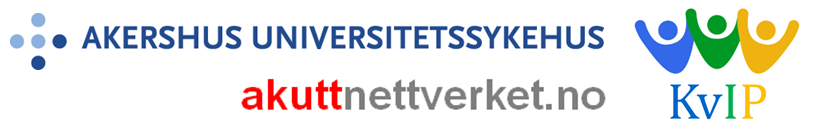 Informasjon til pasientene (barna og ungdommene)Hva er KvIP?KvIP = Kvalitet ved institusjonsbehandling i psykisk helsevern. KvIP er et nettverk av akuttenheter som alle arbeider for å sikre høy kvalitet ved institusjons- behandling i psykisk helsevern for barn og ungdom, med særlig fokus på behandling ved akuttenheter. Hva gjør vi?En del av det vi gjør er at det kommer et team bestående av ca. tre kollegaer fra andre akuttenheter i Norge på befaring. I teamet er det også med en representant fra en lokal brukerorganisasjon, for eksempel fra Voksne for Barn eller Mental Helse Ungdom, samt en besøksleder. Alle vil ha undertegnet en taushetserklæring.Hvorfor blir jeg bedt om å delta i dag?Når KvIP besøksteamet besøker en enhet, liker de å høre fra ungdommene selv hva de synes om enheten og deres inntrykk av kvaliteten i behandlingen de mottar – uten at andre fra enheten er med.Hva vil intervjuet bety i praksis?Alle ungdommene som gjerne vil delta i intervjuet møtes som en gruppe. Det blir et rekke spørsmål. Dette blir en anledning til å uttrykke hva du liker ved enheten, og hva du mener kunne vært bedre.Blir det personlige spørsmål?Nei: KvIP-teamet er kun opptatt av deres inntrykk av enheten, slik at det ikke blir noen personlige spørsmål. Eksempler på aktuelle spørsmål er ‘Hva synes du om enheten?’, “Er du involvert i avgjørelser om din behandling?” og lignende.Hvordan blir mine kommentarer brukt?Din kommentar blir brukt til å forbedre besøksrapporten som KvIP besøksteamet skriver etter besøket ved enheten. Det vil ikke inkludere ditt navn, men den vil inkludere dine synspunkter. Hensikten er at dine synspunkter kan bidra til forbedring av enheten.Hva skjer om jeg ombestemmer meg etter at jeg hadde sagt jeg skulle delta?Det er helt greit – om du ombestemmer deg før eller under intervjuet, er det ikke behov å oppgi noe grunn til at du ombestemmer deg. Din avgjørelse vil ikke ha konsekvenser for den behandlingen du mottar ved enheten.Hvordan kan jeg delta i intervjuet?Hvis du vil delta må du undertegne et samtykkeskjema.Hvis du har spørsmål vennligst ta kontakt med de ansatte ved enheten eller ta kontakt med KvIPs nettverksleder, Psykologspesialist Kari Evelin Arellano Lorentzen, mobil 45279957.Forespørsel til pasienter om deltakelse i KVALITETSFORBEDRINGsarbeidKvalitet i institusjonsbehandling i psykisk helsevern – Barn og unge (KviP BU)Dette er et spørsmål til deg om å delta i arbeid for å forbedre behandlingen som gis til barn og unge som trenger akutt psykisk helsehjelp. Du får spørsmål om å delta fordi du nå er ved akuttenhet for barn og unge. Avdeling for forskning og utvikling (FoU), Divisjon psykisk helsevern, Akershus Universitetssykehus er ansvarlig for aktiviteten.Hva innebærer AKTIVITETEN?Denne aktiviteten er et samarbeid med akuttenheter ved flere sykehus i Norge, som ønsker å forbedre sin behandling. Nå skal det komme en «besøksgruppe» sammensatt av ansatte fra andre sykehus for å bli kjent med enheten du er ved. I «besøksgruppen» deltar en representant fra en brukerorganisasjon, som Mental helse ungdom eller Voksne for barn. Dette er en person som kanskje selv har erfaring med å trenge psykisk helsehjelp. Representanten ønsker å snakke med deg og noen av de andre unge på enheten, om hva dere syns om stedet og behandlingen. Dere unge møter representanten sammen, uten at de ansatte er med. Representanten har kanskje med seg en person til fra besøksteamet som referent. Begge har taushetsplikt. Dere blir spurt om ulike ting, slik som hva dere liker ved enheten, og hva dere syns kunne vært annerledes og bedre. Ansatte ved enheten vil ikke få informasjon om hva du spesifikt sa, men en samlet oppsummering av de synspunkter som kom frem i møtet. Representanten vil ikke stille deg personlige spørsmål. Møtet tar ca. 1 time. Vi vil innhente dine synspunkter om avdelingen. Etter besøket vil «besøksgruppen» skrive en rapport. Hensikten med rapporten er at ledelsen ved enheten og de andre enhetene, skal få hjelp til å forbedre sin behandling. Rapporten vil ikke inneholde ditt navn eller alder, men dine anonymiserte synspunkter. Dine opplysninger kan således indirekte person identifiseres.Rapporten kan gjøres tilgjengelig for alle enheter som deltar i samarbeidet om kvalitetsforbedring. Det kan også være aktuelt å presentere funn og erfaringer i form av publikasjoner eller gjennom andre typer formidlingsfora.Mulige fordeler og ulemperDeltakelse gir deg ingen direkte fordeler, men du kan indirekte bidra til at andre i samme situasjon kan få bedre hjelp. Dette kan kanskje gi deg styrke og mening. En ulempe kan være at du er i en vanskelig situasjon og har nok med deg selv og dine egne problemer akkurat nå.  Om du deltar eller ikke, har ingen ting å si for den behandlingen du får videre ved enheten. Frivillig deltakelse og mulighet for å trekke sitt samtykkeDet er frivillig å delta. Dersom du ønsker å delta, undertegner du samtykkeerklæringen på siste side. Er du under 16 år vil vi innhente samtykke fra begge dine foreldre og/ eller andre foresatte/ stedfortreder.  Det blir notert utsagn som kommer frem i samtalen, ikke hvem som sier hva. Synspunkter notert på ark i intervju makuleres når de er inngått anonymisert i rapport, ca. 14 dager etter besøket.Du kan når som helst før, eller underveis i samtalen, uten å oppgi noen grunn, trekke ditt samtykke og deltakelse. Men, opplysninger kan ikke trekkes tilbake etter at de er gitt i intervjuet fordi vi ikke noterer hvem som sier hva. Det er derfor ikke mulig å slette dine utsagn i ettertid, så lenge de er gitt og gått inn i rapporten. At du trekker deg fra deltakelse før eller underveis i samtalen, vil ikke få konsekvenser for din videre behandling.Dersom du senere har spørsmål til aktiviteten, kan du kontakte nettverksleder Kari E. A. Lorentzen, mobil 45279957, epost kari.lorentzen@ahus.no.Hva skjer med OPPLYSNINGENE om deg? Opplysningene som registreres om dine synspunkter skal kun brukes anonymt slik som beskrevet over. Alle opplysningene om dine synspunkt vil bli behandlet uten navn og fødselsnummer eller andre direkte gjenkjennende opplysninger. Du har rett til innsyn i rapporten hvor dine synspunkter inngår anonymisert. Du har også rett til å få innsyn i hvordan vi oppbevarer dine synspunkter frem til de inngår i rapport og deretter makuleres. GodkjenningAkershus Universitetssykehus (Ahus) er dataansvarlig institusjon. KvIP aktiviteten er vurdert av Personvernombudet v/ Ahus. Etter ny personopplysningslov har Ahus og nettverksleder Kari E. A. Lorentzen et selvstendig ansvar for å sikre at behandlingen av dine opplysninger har et lovlig grunnlag. KvIP aktiviteten har rettslig grunnlag i EUs personvernforordning artikkel 6.1 bokstav a og 9.2 bokstav a, samt personopplysingsloven § 10. Du har rett til å klage på behandlingen av dine opplysninger til Datatilsynet. kONTAKTOPPLYSNINGERDersom du har spørsmål til denne aktiviteten kan du ta kontakt med Kari E. A. Lorentzen, mobil 45279957, epost kari.lorentzen@ahus.noDu kan ta kontakt med Ahus’ personvernombud på epost personvern@ahus.no dersom du har spørsmål om behandlingen av dine personopplysninger. Jeg samtykker til å delta i KVALITETSFORBEDRINGsarbeidet Som foresatte til_ _ _ _ _ _ _ _ _ _ _ _ _ _ _ _ _ _ _ _ (Fullt navn) samtykker vi til at hun/han kan delta Stedfortredende samtykke Som nærmeste pårørende til _ _ _ _ _ _ _ _ _ _ _ _ _ _ _ _ _ _ _ _ (Fullt navn) samtykker jeg til at hun/han kan delta Jeg bekrefter å ha gitt informasjon om kvalitetsforbedringsarbeidet Sted og datoDeltakers signaturDeltakers navn med trykte bokstaverSted og datoForesattes signaturForesattes navn med trykte bokstaverSted og datoForesattes signaturForesattes navn med trykte bokstaverSted og datoPårørendes signaturPårørendes navn med trykte bokstaverSted og datoSignaturRolle i KvIP nettverket